臺北市政府教育局「111年度交通禮讓月」創意手拿板標語宣導學習單學校名稱：                                                                      年    班   座號     姓名推廣內容推廣內容推廣內容推廣內容推廣內容(一)交通安全五大守則  1.熟悉路權，遵守法規  2.我看得見您，您看得見我，交通最安全  3.謹守安全空間─不作沒有絕對安全把握之交通     行為   4.利他用路觀─不作妨礙他人安全與方便之用路     行為  5.防衛兼備之安全用路行為─不作事故的製造     者，也不成為無辜的事故受害者(一)交通安全五大守則  1.熟悉路權，遵守法規  2.我看得見您，您看得見我，交通最安全  3.謹守安全空間─不作沒有絕對安全把握之交通     行為   4.利他用路觀─不作妨礙他人安全與方便之用路     行為  5.防衛兼備之安全用路行為─不作事故的製造     者，也不成為無辜的事故受害者(二) 全國五大交通安全運動1.車頭朝外停車：不撞行人、迅速逃生、方便充電2.乘客責任：協助駕駛人清醒與專心、全 車生命保   障3.下車時向公車及計程車司機說「謝謝」：感恩鼓   勵4.對禮讓行人的車輛駕駛揮手點頭致謝：感謝與感   動5.保護長者及婦孺安全地穿越路口：公 正義與人性(二) 全國五大交通安全運動1.車頭朝外停車：不撞行人、迅速逃生、方便充電2.乘客責任：協助駕駛人清醒與專心、全 車生命保   障3.下車時向公車及計程車司機說「謝謝」：感恩鼓   勵4.對禮讓行人的車輛駕駛揮手點頭致謝：感謝與感   動5.保護長者及婦孺安全地穿越路口：公 正義與人性(三) 生活經驗相關主題1.路口慢看停，安全通過路口2.汽機車駕駛人禮讓通過路口的行人3.向導護志工說謝謝4.下車時向駕駛人(父母或長輩/公車/計程車)說謝謝5.自行車與行人共道時，禮讓行人先行，或下車牽行6.搭乘大眾交通工具遵守秩序排隊上下車7.禮讓座位給需要的乘客8.搭乘捷運時，不阻擋於門口玩手機9.搭乘捷運時，後背包改為手提(三) 生活經驗相關主題1.路口慢看停，安全通過路口2.汽機車駕駛人禮讓通過路口的行人3.向導護志工說謝謝4.下車時向駕駛人(父母或長輩/公車/計程車)說謝謝5.自行車與行人共道時，禮讓行人先行，或下車牽行6.搭乘大眾交通工具遵守秩序排隊上下車7.禮讓座位給需要的乘客8.搭乘捷運時，不阻擋於門口玩手機9.搭乘捷運時，後背包改為手提(三) 生活經驗相關主題1.路口慢看停，安全通過路口2.汽機車駕駛人禮讓通過路口的行人3.向導護志工說謝謝4.下車時向駕駛人(父母或長輩/公車/計程車)說謝謝5.自行車與行人共道時，禮讓行人先行，或下車牽行6.搭乘大眾交通工具遵守秩序排隊上下車7.禮讓座位給需要的乘客8.搭乘捷運時，不阻擋於門口玩手機9.搭乘捷運時，後背包改為手提1.創意手拿板參考樣式2.請以A3尺寸製作3.標語文字需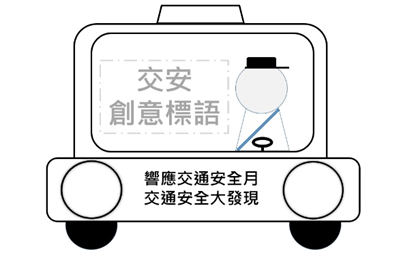 清楚明顯(四) 其他：符合交通安全教育禮讓互利精神之作為(四) 其他：符合交通安全教育禮讓互利精神之作為(四) 其他：符合交通安全教育禮讓互利精神之作為1.創意手拿板參考樣式2.請以A3尺寸製作3.標語文字需清楚明顯活動辦法活動辦法活動辦法活動辦法活動辦法1.發揮創意製作交安相關創意手拿板(A3尺寸)並搭配適合的推廣內容擇一宣導，製作完成後進行拍照，  拍照時請勿違反交通規範，並注意自身安全。2.111年6月7日(星期二)前繳交創意手拿板標語宣導學習單PDF掃描電子檔(附件4)及原始照片檔2張至 吳家蓁支援教師電子信箱:edu_ace.26@mail.taipei.gov.tw3.本局擇優選出作品發放防疫筆作為獎勵。1.發揮創意製作交安相關創意手拿板(A3尺寸)並搭配適合的推廣內容擇一宣導，製作完成後進行拍照，  拍照時請勿違反交通規範，並注意自身安全。2.111年6月7日(星期二)前繳交創意手拿板標語宣導學習單PDF掃描電子檔(附件4)及原始照片檔2張至 吳家蓁支援教師電子信箱:edu_ace.26@mail.taipei.gov.tw3.本局擇優選出作品發放防疫筆作為獎勵。1.發揮創意製作交安相關創意手拿板(A3尺寸)並搭配適合的推廣內容擇一宣導，製作完成後進行拍照，  拍照時請勿違反交通規範，並注意自身安全。2.111年6月7日(星期二)前繳交創意手拿板標語宣導學習單PDF掃描電子檔(附件4)及原始照片檔2張至 吳家蓁支援教師電子信箱:edu_ace.26@mail.taipei.gov.tw3.本局擇優選出作品發放防疫筆作為獎勵。1.發揮創意製作交安相關創意手拿板(A3尺寸)並搭配適合的推廣內容擇一宣導，製作完成後進行拍照，  拍照時請勿違反交通規範，並注意自身安全。2.111年6月7日(星期二)前繳交創意手拿板標語宣導學習單PDF掃描電子檔(附件4)及原始照片檔2張至 吳家蓁支援教師電子信箱:edu_ace.26@mail.taipei.gov.tw3.本局擇優選出作品發放防疫筆作為獎勵。1.發揮創意製作交安相關創意手拿板(A3尺寸)並搭配適合的推廣內容擇一宣導，製作完成後進行拍照，  拍照時請勿違反交通規範，並注意自身安全。2.111年6月7日(星期二)前繳交創意手拿板標語宣導學習單PDF掃描電子檔(附件4)及原始照片檔2張至 吳家蓁支援教師電子信箱:edu_ace.26@mail.taipei.gov.tw3.本局擇優選出作品發放防疫筆作為獎勵。創意手拿板標語宣導創意手拿板標語宣導創意手拿板標語宣導創意手拿板標語宣導創意手拿板標語宣導宣導的標語為_____________宣導的標語為_____________宣導的標語為_____________宣導的標語為_____________宣導的標語為_____________選擇該標語進行宣導的原因為何(50~100字)選擇該標語進行宣導的原因為何(50~100字)選擇該標語進行宣導的原因為何(50~100字)選擇該標語進行宣導的原因為何(50~100字)選擇該標語進行宣導的原因為何(50~100字)活動成果照片活動成果照片活動成果照片活動成果照片活動成果照片照片照片照片照片照片文字說明文字說明文字說明文字說明文字說明